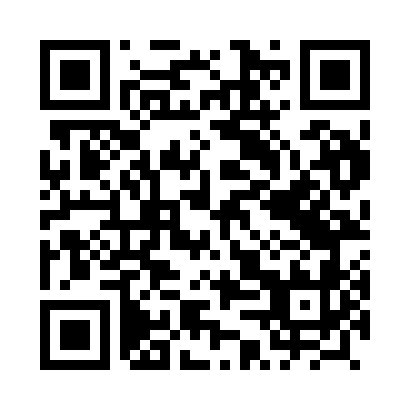 Prayer times for Kwiejce Nowe, PolandWed 1 May 2024 - Fri 31 May 2024High Latitude Method: Angle Based RulePrayer Calculation Method: Muslim World LeagueAsar Calculation Method: HanafiPrayer times provided by https://www.salahtimes.comDateDayFajrSunriseDhuhrAsrMaghribIsha1Wed2:435:2312:536:028:2410:512Thu2:405:2112:536:038:2610:553Fri2:405:1912:536:048:2710:584Sat2:395:1712:536:058:2910:595Sun2:385:1512:536:068:3110:596Mon2:375:1412:536:078:3311:007Tue2:365:1212:536:088:3411:018Wed2:365:1012:526:098:3611:029Thu2:355:0812:526:108:3811:0210Fri2:345:0612:526:118:3911:0311Sat2:345:0512:526:128:4111:0412Sun2:335:0312:526:138:4211:0413Mon2:325:0112:526:148:4411:0514Tue2:325:0012:526:158:4611:0615Wed2:314:5812:526:168:4711:0616Thu2:304:5712:526:178:4911:0717Fri2:304:5512:526:178:5011:0818Sat2:294:5412:526:188:5211:0819Sun2:294:5212:536:198:5311:0920Mon2:284:5112:536:208:5511:1021Tue2:284:5012:536:218:5611:1022Wed2:274:4812:536:228:5811:1123Thu2:274:4712:536:238:5911:1224Fri2:264:4612:536:239:0111:1225Sat2:264:4512:536:249:0211:1326Sun2:254:4312:536:259:0311:1427Mon2:254:4212:536:269:0511:1428Tue2:254:4112:536:279:0611:1529Wed2:244:4012:536:279:0711:1630Thu2:244:3912:546:289:0811:1631Fri2:244:3812:546:299:1011:17